Hood Canal Coordinating CouncilJefferson, Kitsap & Mason Counties; Port Gamble S'Klallam & Skokomish Tribes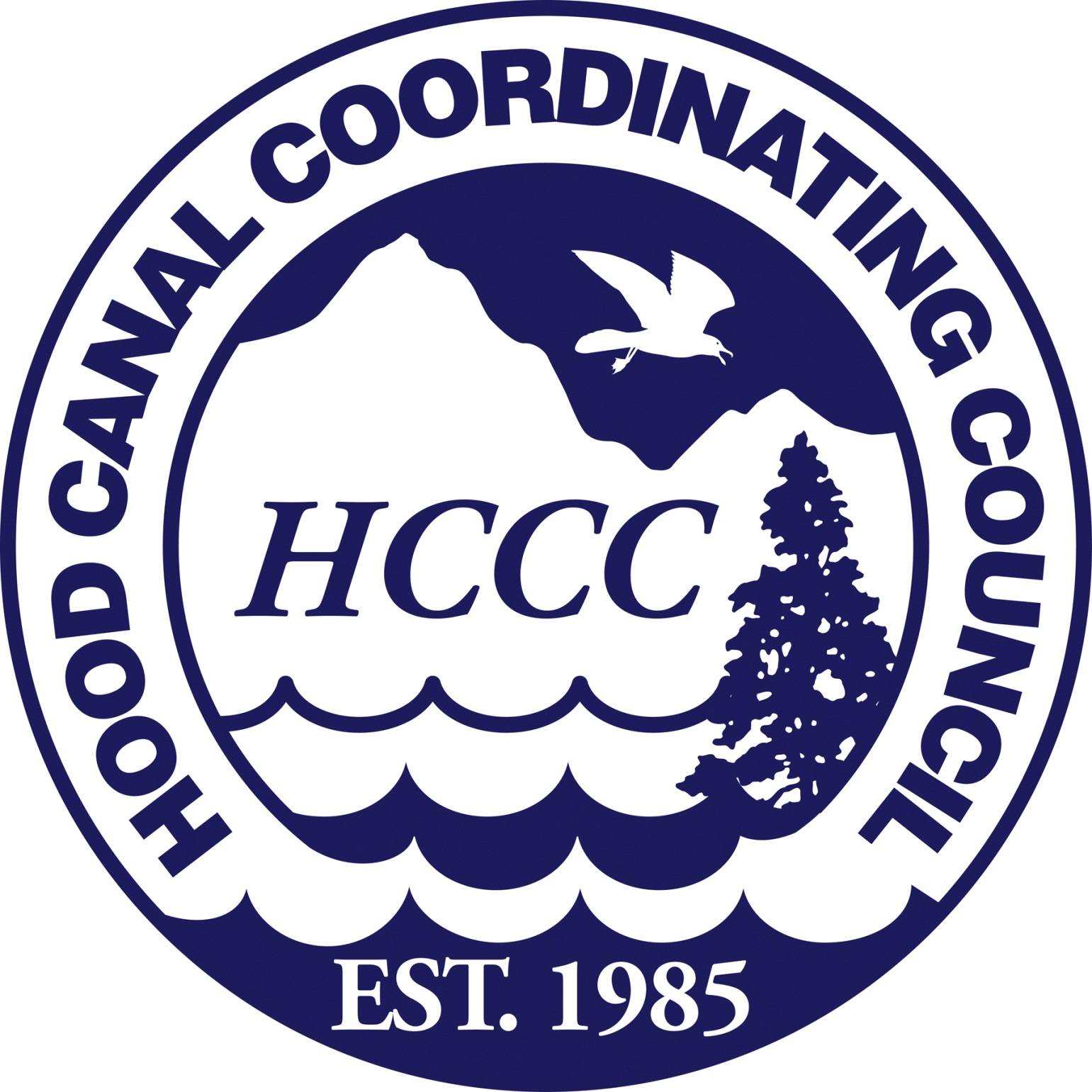 Special Meeting of the Board of Directors – Draft AgendaMarch 24, 2017; 11:00 to 11:30 AMLocation:  HCCC office at Liberty Bay Marina, 17791 Fjord Drive NE, Suite 124, Poulsbo, WA and via Webex.com teleconference11:00 a.m.	Call to Order, Introductions and Approval of Meeting Agenda	David Herrera, HCCC Chair11:05 		Public Comment 		David Herrera, HCCC Chair 11:10 		Purpose of the Special Meeting	The purpose of the meeting is to continue discussions from the March 8, 2017 Board meeting and determine whether the HCCC Board of Directors will approve a letter of support for Richard Corff, The Trust for Public Land, and its grant application to the Sentinel Landscapes Federal Coordinating Committee regarding a Sentinel Landscape Designation for a portion of the Hood Canal watershed.  11:30 a.m.	Adjournment		David Herrera, HCCC ChairFor more information about this meeting contact Robin Lawlis, 360-394-0046 or rlawlis@hccc.wa.gov. HCCC Board of DirectorsCharlotte Garrido, Kitsap CountyDavid Herrera, Skokomish TribeDavid Sullivan, Jefferson CountyEdward Wolfe, Kitsap CountyJeromy Sullivan, Port Gamble S’Klallam TribeKate Dean, Jefferson CountyKathleen Kler, Jefferson CountyKevin Shutty, Mason CountyPaul McCollum, Port Gamble S’Klallam TribeRandy Neatherlin, Mason CountyRob Gelder, Kitsap CountyTerri Jeffreys, Mason CountyExofficio Members Puget Sound Partnership US Navy Region NorthwestWashington State Dept. of EcologyHCCC StaffAlicia Olivas, Lead Entity Program CoordinatorHaley Harguth, Watershed Planning and Policy CoordinatorHeidi Huber, Programs Development CoordinatorPatty Michak, Mitigation Program ManagerRobin Lawlis, Administrative Program ManagerScott Brewer, Executive DirectorTom Goishi, AccountantThe Hood Canal Coordinating Council is a Watershed-Based Council of Governments consisting of Jefferson, Kitsap and Mason Counties and the Port Gamble S’Klallam and Skokomish Tribes.  It was established in 1985 in response to community concerns about water quality problems and related natural resource issues in the watershed. Mission:  The Hood Canal Coordinating Council works in partnership with its member counties and tribes, state and federal governments, organizations, and citizens to advance a shared regional vision to recover and protect Hood Canal’s environmental and economic health and wellbeing. Vision:  HCCC envisions that humans benefit from and coexist sustainably with a healthy Hood Canal.Visit www.ourhoodcanal.org for more information on the Integrated Watershed Plan. Board meetings schedule, agendas and documents can be found on the website at www.hccc.wa.gov.